Countdown Plan Year 11 – 2022: 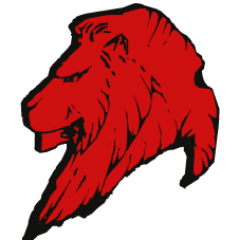 Subject:GCSE DramaExamination adaptations for this year:1 extract performance C2 Practical ExamLesson CountdownLesson CountdownLesson CountdownWeek beginning:Lesson 1:Lesson 2:28/02/22Mock examsMock exams07/03/22Mock examsMock exams14/03/22C2 Performance PreparationC2 Performance Preparation21/03/22C2 Performance to take place OR preparationC3 Mock Feedback and redrafting28/03/22C3 Section B revision and exam skillsC3 Section A revision and exam skills04/04/22C3 Section B revision and exam skillsC3 Section A revision and exam skills11/04/22Easter HolidayEaster Holiday18/04/22Easter HolidayEaster Holiday25/04/22C3 Section B revision and exam skillsC3 Section A revision and exam skills02/05/22C3 Section B revision and exam skillsC3 Section A revision and exam skills09/05/22C3 Section B revision and exam skillsC3 Section A revision and exam skills16/05/22General revision Section A and BNo lesson (Exam May 19th)